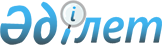 О внесении изменения в постановление Правительства Республики Казахстан от 28 октября 2004 года № 1111 "Вопросы Министерства образования и науки Республики Казахстан"
					
			Утративший силу
			
			
		
					Постановление Правительства Республики Казахстан от 8 ноября 2013 года № 1171. Утратило силу постановлением Правительства Республики Казахстан от 19 августа 2022 года № 581
      Сноска. Утратило силу постановлением Правительства РК от 19.08.2022 № 581.
      Правительство Республики Казахстан ПОСТАНОВЛЯЕТ:
      1. Внести в постановление Правительства Республики Казахстан от 28 октября 2004 года № 1111 "Вопросы Министерства образования и науки Республики Казахстан" (САПП Республики Казахстан, 2004 г., № 40, ст. 522) следующее изменение:
      в Положении о Министерстве образования и науки Республики Казахстан, утвержденном указанным постановлением:
      в пункте 16:
      в функции центрального аппарата:
      подпункт 13) изложить в следующей редакции:
      "13) разработка и реализация международных программ в области образования и науки;".
      2. Настоящее постановление вводится в действие со дня подписания.
					© 2012. РГП на ПХВ «Институт законодательства и правовой информации Республики Казахстан» Министерства юстиции Республики Казахстан
				
Премьер-Министр
Республики Казахстан
С. Ахметов